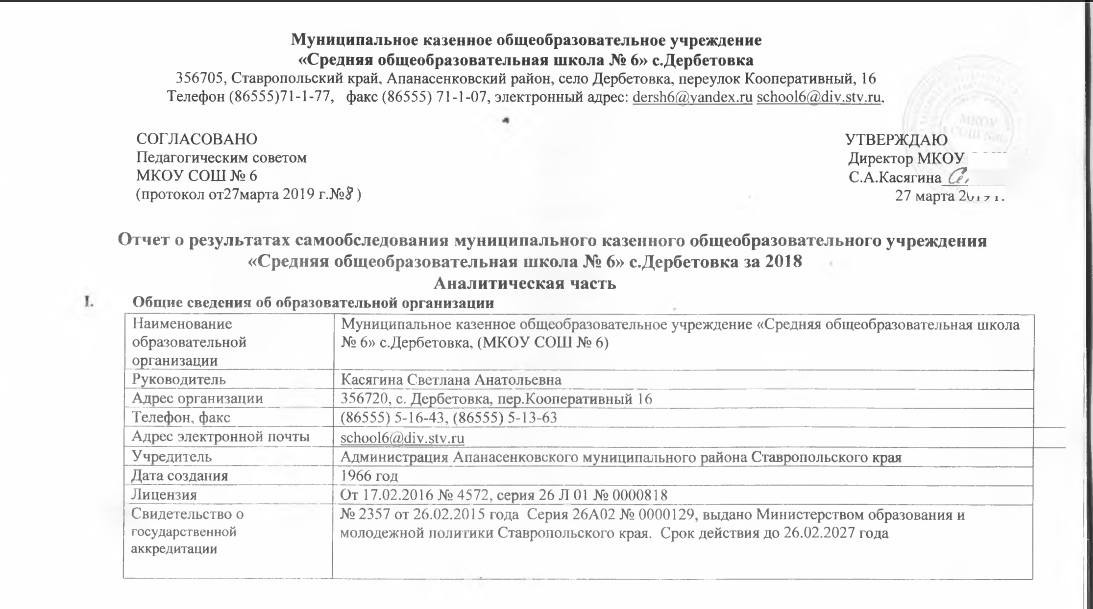 Муниципальное казенное общеобразовательное учреждение«Средняя общеобразовательная школа № 6» с.Дербетовка356705, Ставропольский край, Апанасенковский район, село Дербетовка, переулок Кооперативный, 16Телефон (86555)71-1-77,   факс (86555) 71-1-07, электронный адрес: school6ap@yandex.ru Отчет о результатах самообследования муниципального казенного общеобразовательного учреждения                             «Средняя общеобразовательная школа № 6» с.Дербетовка за 2018Аналитическая частьОбщие сведения об образовательной организацииМКОУ СОШ № 6 (далее – Школа) расположена в центре села Дербетовка. Большинство семей обучающихся проживают в собственных домовладениях: 98 процентов – на территории, закрепленной за Школой.Основным видом деятельности школы является реализация общеобразовательных программ начального общего, основного общего и среднего общего образования, а так же адаптированной основной общеобразовательной программы  обучающихся с легкой умственной отсталостью (интеллектуальными нарушениями) (вариант 1),с умеренной, тяжелой и глубокой умственной отсталостью (интеллектуальными нарушениями), тяжелыми и множественными нарушениями развития (вариант 2), с задержкой психического развития ( вариант 7.1 вариант 7.2). Также Школа реализует образовательные программы дополнительного образования детей и взрослых.Система управления организациейУправление осуществляется на принципах единоначалия и самоуправления.Органы управления, действующие в ШколеДля осуществления учебно-методической работы в Школе создано семь методических объединений учителей:русского языка и литературы;математики и  информатики;гуманитарного цикла;естественного цикла;эстетико-физкультурного цикла;начальных классов;III. Оценка образовательной деятельностиОбразовательная деятельность в Школе организуется в соответствии с Федеральным законом от 29.12.2012 № 273-ФЗ «Об образовании в Российской Федерации», ФГОС начального общего, основного общего и среднего общего образования, СанПиН 2.4.2.2821-10 «Санитарно-эпидемиологические требования к условиям и организации обучения в общеобразовательных учреждениях», основными образовательными программами по уровням, включая учебные планы, годовые календарные графики, расписанием занятий/Учебный план 1–4 классов ориентирован на 4-летний нормативный срок освоения основной образовательной программы начального общего образования (реализация ФГОС НОО), 5–9 классов – на 5-летний нормативный срок освоения основной образовательной программы основного общего образования (реализация ФГОС ООО), 10–11 классов – на 2-летний нормативный срок освоения образовательной программы среднего общего образования, по адаптированной основной общеобразовательной программе – 13 лет.          Воспитательная работа          В МКОУ СОШ №6 разработана «Программа воспитания и социализации обучающихся «Семь  Я».   Воспитательная система рассматривается как целостный социально-педагогический комплекс. Воспитательный процесс в школе рассматривается как целостная динамическая система, системообразующим фактором которой является цель развития личности воспитуемого, реализуемая во взаимодействии педагога, ученика и родителя. Результатом должна стать личность гражданина, ориентированная в традициях отечественной и мировой культуры, в современной системе ценностей и потребностей, способная к активной социальной адаптации в обществе и самостоятельному жизненному выбору, к самообразованию и самосовершенствованию. 
             Усилия воспитательной деятельности школы направлены на возрождение нравственного и духовного потенциала личности, на умение строить межличностные отношения и отношения к окружающему миру, на веру каждого ребёнка и его возможности, в поиске своего «Я». МКОУ СОШ №6 действует  детское объединение «Знайки»  (1-4 классы),организация детей и подростков «Школьная республика» (5-8 классы), Ученическое  самоуправление школьников ( 9-11 классы). В школе также действует волонтёрское объединение «Ровесники».школе работают 9 кружков и объединений по 4 направлениям. На протяжении многих лет сохраняется преемственность кружков и спортивных секций.Занятость учащихся во внеурочное время2017  год2018   годIV. Содержание и качество подготовкиСтатистика показателей за 2014–2018 годыПриведенная статистика показывает, что положительная динамика успешного освоения основных образовательных образовательных  программ сохраняется, при этом растет количество обучающихся Школы.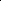 Краткий анализ динамики результатов успеваемости и качества знанийРезультаты освоения учащимися программ начального общего образования по показателю «успеваемость» в2018 учебном годуЕсли сравнить результаты освоения обучающимися программ начального общего образования по показателю «успеваемость» в 2017 году с результатами освоения учащимися программ начального общего образования по показателю «успеваемость» в 2016 году, то можно отметить, что процент учащихся, окончивших на «4» и «5», вырос на 2 процента (в 2016 был 31,7%), процент учащихся, окончивших на «5», остался том же уровне (в 2016 – 18,4%).Результаты освоения учащимися программ основного общего образования по показателю «успеваемость» в 2018 годуЕсли сравнить результаты освоения обучающимися программ основного общего образования по показателю «успеваемость» в 2017 году с результатами освоения учащимися программ основного общего образования по показателю «успеваемость» в 2016 году, то можно отметить, что процент учащихся, окончивших на «4» и «5», снизился на 1,6 процента (в 2016 был 35,86%), процент учащихся, окончивших на «5», снизился на 1,4 процента (в 2016 – 5,8%).Результаты освоения программ среднего общего образования обучающимися 10, 11 классов по показателю «успеваемость» в 2018 годуРезультаты освоения учащимися программ среднего общего образования по показателю «успеваемость» в 2018 учебном году выросли на 13 процентов (в 2017 количество обучающихся, которые закончили год на «4» и «5», было 39,7%), процент учащихся, окончивших на «5», вырос на 3,6 процента (в 2017 было 20,1%).Результаты  проведенных  работ  по русскому языку 2018году Результаты  проведенных  работ  по математике 2018 году Результаты ЕГЭ 2018 года2018 году результаты ЕГЭ несколько улучшились по сравнению с 2017 годом. По результатам ЕГЭ 100 баллов не набрал никто, (в 2017 году 100 балльников не было), однако увеличилось количество обучающихся, которые набрали 80–98 баллов (в 2017 году – не было), и увеличился  средний бал (с  38  до  62).Результаты ОГЭ 2018 года2018 году обучающиеся показали не очень  хорошие результаты ОГЭ. Уменьшилось количество обучающихся, которые получили «4» и «5», с 67 до 47 процентов, по сравнению с 2017 годом.Востребованность выпускников2018 году 8 выпускников 9-го класса, которые продолжили обучение в профессиональных учебных заведениях. Количество выпускников, поступающих в ВУЗ, стабильно растет по сравнению с общим количеством выпускников 11-го класса.VI. Оценка функционирования внутренней системы оценки качества образованияШколе утверждено положение о внутренней системе оценки качества образования от 30.08.2014. По итогам оценки качества образования в 2018 году выявлено, что уровень метапредметных результатов и сформированность личностных результатов соответствуют среднему уровню.По результатам анкетирования 2018 года выявлено, что количество родителей, которые удовлетворены качеством образования в Школе, – 91 процент, количество обучающихся, удовлетворенных образовательным процессом, – 97 процентов.VII. Оценка кадрового обеспеченияНа период самообследования в Школе работают 29 педагогов. Из них 5 человек имеет среднее специальное образование. В 2018 году аттестацию прошли 2 человека – на  высшую квалификационную категорию и соответствие занимаемой должности.целях повышения качества образовательной деятельности в школе проводится целенаправленная кадровая политика, основная цель которой – обеспечение оптимального баланса процессов обновления и сохранения численного и качественного состава кадров в его развитии, в соответствии потребностями Школы и требованиями действующего законодательства.Основные принципы кадровой политики направлены:на сохранение, укрепление и развитие кадрового потенциала;создание квалифицированного коллектива, способного работать в современных условиях;− повышения уровня квалификации персонала.Оценивая кадровое обеспечение образовательной организации, являющееся одним из условий, которое определяет качество подготовки обучающихся, необходимо констатировать следующее:образовательная деятельность в школе обеспечена квалифицированным профессиональным педагогическим составом;кадровый потенциал Школы динамично развивается на основе целенаправленной работы по повышению квалификации педагогов.VIII. Оценка учебно-методического и библиотечно-информационного обеспечения Общая характеристика:объем библиотечного фонда –  6384 единиц;книгообеспеченность –  100 процентов;обращаемость – 17179 единиц в год;объем учебного фонда – 9519 единиц.Фонд библиотеки формируется за счет федерального, краевого, местного бюджета.Состав фонда и его использование:Фонд библиотеки соответствует требованиям ФГОС, учебники фонда входят в федеральный перечень, утвержденный приказом Минобрнауки от 31.03.2014 № 253.библиотеке имеются электронные образовательные ресурсы – 1211 дисков. Средний уровень посещаемости библиотеки – 12-15 человек в день.На официальном сайте школы есть страница библиотеки с информацией о работе и проводимых мероприятиях библиотеки Школы.Оснащенность библиотеки учебными пособиями достаточная. Отсутствует финансирование библиотеки на закупку периодических изданий и обновление фонда художественной литературы.IX. Оценка материально-технической базыМатериально-техническое обеспечение Школы позволяет реализовывать в полной мере образовательные программы. В Школе оборудованы:17 учебных кабинетов, (15 из них оснащены автоматизированным рабочим местом учителя, в 12 имеются мультимедийные проекторы и в 5 – интерактивные доски);лаборатория по физике;лаборатория по химии;один компьютерный класс;мультимедийный  кабинет;столярная мастерская;кабинет технологии для девочек;кабинет ОБЖ.      В школе оборудованы спортивный и актовый залы.  Имеются спортивные сооружения: баскетбольная площадка, волейбольная площадка, полоса препятствий, спортивная площадка для мини - футбола.                                                       Ресурсное обеспечение Школы в достаточной степени обеспечивает достижение целей реализации основных образовательных программ общего образования (по уровням) и образовательные потребности обучающихся, направлено на создание и совершенствование условий для достижения образовательных результатов.Результаты анализа показателей деятельности  организаци                                                         Данные приведены по состоянию на 29 декабря 2018 года.Анализ показателей указывает на то, что Школа имеет достаточную инфраструктуру, которая соответствует требованиям СанПиН 2.4.2.2821-10 «Санитарно-эпидемиологические требования к условиям и организации обучения в общеобразовательных учреждениях» и позволяет реализовывать образовательные программы в полном объеме в соответствии с ФГОС общего образования.Школа укомплектована достаточным количеством педагогических и иных работников, которые имеют высокую квалификацию и регулярно проходят повышение квалификации, что позволяет обеспечивать стабильные качественные результаты образовательной деятельности обучающихся.СОГЛАСОВАНОПедагогическим советомМКОУ СОШ № 6(протокол от 27 марта 2019 г. №8)                                                   УТВЕРЖДАЮ                      Директор МКОУ СОШ №6 6                  С.А.Касягина________                                                                      27 марта 2019 г.Наименование образовательной организацииМуниципальное казенное общеобразовательное учреждение «Средняя общеобразовательная школа № 6» с.Дербетовка, (МКОУ СОШ № 6)РуководительКасягина Светлана АнатольевнаАдрес организации356720, с. Дербетовка, пер.Кооперативный 16Телефон, факс(86555) 5-16-43, (86555) 5-13-63Адрес электронной почтыschool6@div.stv.ruУчредительАдминистрация Апанасенковского муниципального района Ставропольского краяДата создания1966 годЛицензияОт 17.02.2016 № 4572, серия 26 Л 01 № 0000818Свидетельство о государственной аккредитации№ 2357 от 26.02.2015 года  Серия 26А02 № 0000129, выдано Министерством образования и молодежной политики Ставропольского края.  Срок действия до 26.02.2027 года Наименование органаФункцииДиректорКонтролирует работу и обеспечивает эффективное взаимодействие структурныхподразделений организации, утверждает штатное расписание, отчетныедокументы организации, осуществляет общее руководство ШколойУправляющий советРассматривает вопросы:− развития образовательной организации;− финансово-хозяйственной деятельности;− материально-технического обеспеченияПедагогический советОсуществляет текущее руководство образовательной деятельностью Школы, в томчисле рассматривает вопросы:− развития образовательных услуг;− регламентации образовательных отношений;− разработки образовательных программ;− выбора учебников, учебных пособий, средств обучения и воспитания;− материально-технического обеспечения образовательного процесса;− аттестации, повышения квалификации педагогических работников;− координации деятельности методических объединенийОбщее собрание работниковРеализует право работников участвовать в управлении образовательнойорганизацией, в том числе:− участвовать в разработке и принятии коллективного договора, Правил трудовогораспорядка, изменений и дополнений к ним;− принимать локальные акты, которые регламентируют деятельностьобразовательной организации и связаны с правами и обязанностями работников;− разрешать конфликтные ситуации между работниками и администрациейобразовательной организации;− вносить предложения по корректировке плана мероприятий организации,совершенствованию ее работы и развитию материальной базы№п/пНазвание кружковКол-во детейОхват кружковой работой в % (кол-во)Охват кружковой работой детей группы риска в % (кол-во)1.Волейбол22128 чел.(41%)На 01.01.2017 311 чел222 чел.-МКОУ СОШ №689 чел. – Дербетовский ДДИ3 чел. (  0,9%)2. Спортивные игры18128 чел.(41%)На 01.01.2017 311 чел222 чел.-МКОУ СОШ №689 чел. – Дербетовский ДДИ3 чел. (  0,9%)3.«Умелица»15128 чел.(41%)На 01.01.2017 311 чел222 чел.-МКОУ СОШ №689 чел. – Дербетовский ДДИ3 чел. (  0,9%)4.«Цветоводство»12128 чел.(41%)На 01.01.2017 311 чел222 чел.-МКОУ СОШ №689 чел. – Дербетовский ДДИ3 чел. (  0,9%)5.«Ниточка»14128 чел.(41%)На 01.01.2017 311 чел222 чел.-МКОУ СОШ №689 чел. – Дербетовский ДДИ3 чел. (  0,9%)6.«Умелец»22128 чел.(41%)На 01.01.2017 311 чел222 чел.-МКОУ СОШ №689 чел. – Дербетовский ДДИ3 чел. (  0,9%)7.«Турист»15128 чел.(41%)На 01.01.2017 311 чел222 чел.-МКОУ СОШ №689 чел. – Дербетовский ДДИ3 чел. (  0,9%)8.«Риторика»10128 чел.(41%)На 01.01.2017 311 чел222 чел.-МКОУ СОШ №689 чел. – Дербетовский ДДИ3 чел. (  0,9%)9.Внеурочная деятельность детей из Дербетовского ДДИ36Занятость детей в УДОДЗанятость детей в УДОДЗанятость детей в УДОДЗанятость детей в УДОДЗанятость детей в УДОД9СЮТ, «Авиамодельный»1553 чел.(17%)10ДЮСШ, ОФП1653 чел.(17%)11Музыкальная школа553 чел.(17%)12Художественная школа153 чел.(17%)13«Волот»1653 чел.(17%)14ИТОГО:181 чел.(58%)№п/пНазвание кружковКол-во детейОхват кружковой работой в % (кол-во)Охват кружковой работой детей группы риска в % (кол-во)1.Волейбол30131 чел.(63%)На 01.06.2018 312 чел209 чел.-МКОУ СОШ №6103 чел. – Дербетовский ДДИ3 чел. (  1,4%)2. Бадминтон15131 чел.(63%)На 01.06.2018 312 чел209 чел.-МКОУ СОШ №6103 чел. – Дербетовский ДДИ3 чел. (  1,4%)3.«Умелица»15131 чел.(63%)На 01.06.2018 312 чел209 чел.-МКОУ СОШ №6103 чел. – Дербетовский ДДИ3 чел. (  1,4%)4.«Цветоводство»15131 чел.(63%)На 01.06.2018 312 чел209 чел.-МКОУ СОШ №6103 чел. – Дербетовский ДДИ3 чел. (  1,4%)5.«Патриот»15131 чел.(63%)На 01.06.2018 312 чел209 чел.-МКОУ СОШ №6103 чел. – Дербетовский ДДИ3 чел. (  1,4%)6.«Умелец»15131 чел.(63%)На 01.06.2018 312 чел209 чел.-МКОУ СОШ №6103 чел. – Дербетовский ДДИ3 чел. (  1,4%)7.«Риторика»15131 чел.(63%)На 01.06.2018 312 чел209 чел.-МКОУ СОШ №6103 чел. – Дербетовский ДДИ3 чел. (  1,4%)8.«Эрудит»11131 чел.(63%)На 01.06.2018 312 чел209 чел.-МКОУ СОШ №6103 чел. – Дербетовский ДДИ3 чел. (  1,4%)9.Внеурочная деятельность детей из Дербетовского ДДИ36Занятость детей в УДОДЗанятость детей в УДОДЗанятость детей в УДОДЗанятость детей в УДОДЗанятость детей в УДОД9СЮТ, «Авиамодельный»1551 чел.(24%)10ДЮСШ, Силовое троеборье2051 чел.(24%)11Музыкальная школа651 чел.(24%)12Художественная школа351 чел.(24%)13«Волот»751 чел.(24%)14ИТОГО:182 чел.(87%)№Параметры статистики2015201620172018п/п год год год год1Количество детей, обучавшихся на218225305312конец учебного года (для 2017–2018 – на конец 2017 года), в томчисле:– начальная школа7783163171– основная школа118120115111– средняя школа232227302Количество учеников, оставленныхна повторное обучение:– начальная школа––– -– основная школа––– -– средняя школа––– -3Не получили аттестата:– об основном общем образовании––– -– среднем общем образовании2–- -4Окончили школу с аттестатомособого образца:– в основной школе-44 -– средней школе121 3Из нихОкончили годОкончили годОкончили годОкончили год Не успевают Не успеваютПереведеныПереведеныуспеваютОкончили годОкончили годОкончили годОкончили годВсегоИз них н/аИз них н/аусловноуспеваютВсегоИз них н/аИз них н/аусловноКлассВсегоССыобуч-сяотметкаСыобуч-сяКол-во%отметка%отметкам%Кол-во%Кол-во%Кол-во%Кол-во%ми «4» и%отметкам%Кол-во%Кол-во%Кол-во%«5»«5»«5»21717100735,3318,400000032424100833,30000000041919100529,400000000Итого60601001933,7318,4000000Из нихОкончилиОкончилиНе успеваютНе успеваютНе успеваютНе успеваютПереведеныПереведеныВсегоуспеваютуспеваютгодгодВсегоВсегоИз них н/аИз них н/аусловноКлассыВсегоССКлассыобуч-сяКол-%С%С%Кол-%Кол-%Кол-во%во%отметками%отметками%во%во%Кол-во%во«4» и «5»«5»вово«4» и «5»«5»51818100844,415,000000062222100836,415,400000072727100833,315,400000081616100638,016,200000092828100519,200000000Итого1111111003534,2644,4000000Из нихИз нихНе успеваютНе успеваютНе успеваютПереведеныПереведеныПереведеныСменилиСменилиИз нихИз нихОкончили годОкончили годОкончили годОкончили годПереведеныПереведеныПереведеныформуформуВсегоуспеваютуспеваютОкончили годОкончили годОкончили годОкончили годВсегоИз них н/аИз них н/аусловноусловноформуформуВсегоуспеваютуспеваютВсегоИз них н/аИз них н/аусловноусловнообученияобученияКлассыобуч-обученияобученияКлассыобуч-ССсяКол-ССКол-Кол-Кол-сяКол-%отметками%отметками%Кол-%Кол-%Кол-во%%Кол-во%отметками%отметками%во%во%Кол-во%%вово«4» и «5»«5»вовово«4» и «5»«5»101414100642,9428,6000000001116161001062,5318,800000000Итого30301001652,7723,700000000Классы % качества знаний на начало учебного года% качества знаний на конец учебного года2606135148465445197666052735638285095727108075117587Общий  %5375Общий  % в 2016-175259Классы % качества знаний на начало учебного года% качества знаний на конец учебного года286803324345550548446135072345829409823106266113754Общий  %3053Общий  % в 2016-174048ПредметСдавалиСколькоСколькоСреднийСредний балл поСредний балл повсегообучающихсяобучающихсябаллАпанасенковскомуСтавропольскомучеловекполучили 100получили 80–районукраюбаллов98 балловРусский язык16088073Математика160-  44базоваяМатематика9034849профильнаяФизикаХимия1019264Информатика10050Биология7015352География0010История2005354Англ. язык10086Обществознание12016359Итого:1601562ПредметСдавали всегоСколькоСколькоСколькочеловекобучающихсяобучающихсяобучающихсяполучили «5»получили «4»получили «3»Математика2621014Русский язык267118Физика0000История0000Обществознание12138География14239Английский язык0000Химия1010Биология8215Информатика11029Литература----Основная школаОсновная школаСредняя школаСредняя школаПерешлСрочнаГодПерешлПерешляГодПерешли в 10-йПоступили вПоступили вУстроилисявыпускВсеги в 10-йи в 10-йПоступили вВсегПоступилПоступили вУстроилисслужбавыпускВсеги в 10-йкласспрофессиональнуВсегПоступилпрофессиональнуь наслужбааокласскласспрофессиональнуои в ВУЗпрофессиональнуь напоаоклассдругойю ООои в ВУЗю ООработупоШколыдругойю ООю ООработупризывШколыООпризывООуу2016201109128111201620(55%)0912(66,7%)111(55%)(66,7%)20173717020119101201737(45,9%)02011(81,8%)101(45,9%)(81,8%)2018231408107101201823(60,9%)0810(70,0%)101(60,9%)(70,0%)№Вид литературыКоличествоСколько экземпляровединиц в фондевыдавалось за год1Учебная231423142Методическая792453Художественная280214004Справочная1601306Естественно-научная116157Техническая100128Общественно-политическая1005№ п/пПоказателиЕдиница измеренияАБВ1.Общие сведения об общеобразовательной организации1.1Реквизиты лицензии (орган, выдавший лицензию; номер лицензии, серия, номер бланка; начало периода действия; окончание периода действия)Министерство образования Ставропольского края, рег. № 2777, РО № 039919, 24.02.1012 года, бессрочно1.2Реквизиты свидетельства о государственной аккредитации (орган, выдавший свидетельство; номер свидетельства о государственной аккредитации, серия, номер бланка; начало периода действия; окончание периода действия)Министерство образования Ставропольского края, рег. № 2357 , 26А02 № 0000129 , с 26.02.2015 г. по 26.02.2027 г. 1.3Общая численность обучающихся- 312 чел.1.4Реализуемые образовательные программы в соответствии с лицензией (перечислить)общеобразовательная программа начального общего образования;адаптированная основная общеобразовательная программаНОО обучающихся с задержкой психического развития ( вариант 7.1 вариант 7.2);адаптированная основная общеобразовательная программа  обучающихся с интеллектуальными нарушениями)  (вариант I,вариант II);общеобразовательная программа основного  общего образования;общеобразовательная программа среднего общего образования;1.5Количество/доля обучающихся по каждой реализуемой общеобразовательной программе: ООП НООАООП (вариант 7.1);АООП (вариант II);ОП ООО;ОП СОО60/19,2%4/1%                           94/30,1%111/35,6 %30/0,9%1.6Количество/доля обучающихся по программам углубленного изучения отдельных предметов 0 /0%1.7Количество/доля обучающихся по программам профильного обучения 0/0%1.8Доля обучающихся с использованием дистанционных образовательных технологий 2/0,6%2.Образовательные результаты обучающихся2.1Результаты промежуточной аттестации за учебный год2.1.1Общая успеваемость 100%2.1.2Количество/доля обучающихся, успевающих на «4» и «5» - 72/37,6%2.2Результаты государственной итоговой аттестации по обязательным предметам: средний балл ОГЭ и  ЕГЭ2.2.19 класс (русский язык)  32,6 балла2.2.29 класс (математика)15,1 балла2.2.311 класс (русский язык)  63,0 балла№ п/пПоказателиЕдиница измеренияАБВ2.2.411 класс (математика) базовый уровень/профильный уровень (в баллах)15,8 /48,2  баллов2.3Результаты государственной итоговой аттестации по обязательным предметам: количество и доля выпускников, получивших результаты ниже установленного минимального количества баллов ЕГЭ2.3.19 класс (русский язык) 0/0%2.3.29 класс (математика) 0/0%2.3.311 класс (русский язык) 0/0%2.3.411 класс (математика)  0/0%2.4Количество и доля выпускников, не получивших аттестат, от общего числа выпускников2.4.19 класс  0/0%2.4.211 класс  0/0%2.5Количество/доля выпускников-медалистов  3/10%2.6Результаты участия обучающихся в олимпиадах, смотрах, конкурсах.2.6.1Количество/доля обучающихся, принявших участие в различных олимпиадах, смотрах, конкурсах   131/46% ??????????2.6.2Количество/доля обучающихся-победителей и призеров олимпиад, смотров, конкурсов, из них:регионального уровня  5/2,47%федерального уровня4/1,98%международного уровня3.Кадровое обеспечение учебного процесса3.1Общая численность педагогических работников  29чел.3.2Количество/доля педагогических работников, имеющих высшее образование, из них: 24/83%3.2.1Непедагогическое 0/0%3.3Количество/доля педагогических работников, имеющих среднее специальное образование, из них  5/17%3.3.1Непедагогическое 0/ 0%3.4Количество/доля педагогических работников, которым по результатам аттестации присвоена квалификационная категория, из них:3.4.1Высшая  16/55%3.4.2Первая 6/21%3.5Количество/доля педагогических работников, педагогический стаж работы которых составляет:3.5.1до 5 лет, в том числе молодых специалистов 3/11%3.5.2свыше 30 лет  10/38,5%З.6Количество/доля педагогических работников в возрасте до 30 лет  5/10%№п/пПоказателиединица измеренияAБВ3.7Количество/доля педагогических работников в возрасте от 55 лет 7/27%3.8Количество/доля педагогических работников и управленческих кадров, прошедших за последние 5 лет повышение квалификации/переподготовку по профилю осуществляемой ими образовательной деятельности в учреждениях высшего профессионального образования, а также в учреждениях системы переподготовки и повышения квалификации 24/92%3.9Доля педагогических и управленческих кадров, прошедших повышение квалификации для работы по ФГОС (в общей численности педагогических и управленческих кадров), в том числе: 22/85%4.Инфраструктура общеобразовательной организации4.1Количество персональных компьютеров в расчете на одного обучающегося 0,06 ед.4.2Количество экземпляров учебной и учебно-методической литературы из общего количества единиц хранения библиотечного фонда, состоящих на учете, в расчете на одного обучающегося  10/16 ед.4.3Переход образовательной организации на электронный документооборот/ электронные системы управления   нет4.4Наличие читального зала библиотеки, в том числе:нет4.4.1с обеспечением возможности работы на стационарных компьютерах или использования переносных компьютеров4.4.2с медиатекой4.4.3оснащенного средствами сканирования и распознавания текстов4.4.4с выходом в Интернет с компьютеров, расположенных в помещении библиотеки4.4.5с контролируемой распечаткой бумажных материалов4.5Количество/доля обучающихся, которым обеспечена возможность пользоваться широкополосным Интернетом (не менее2 Мб/с) 0/0%